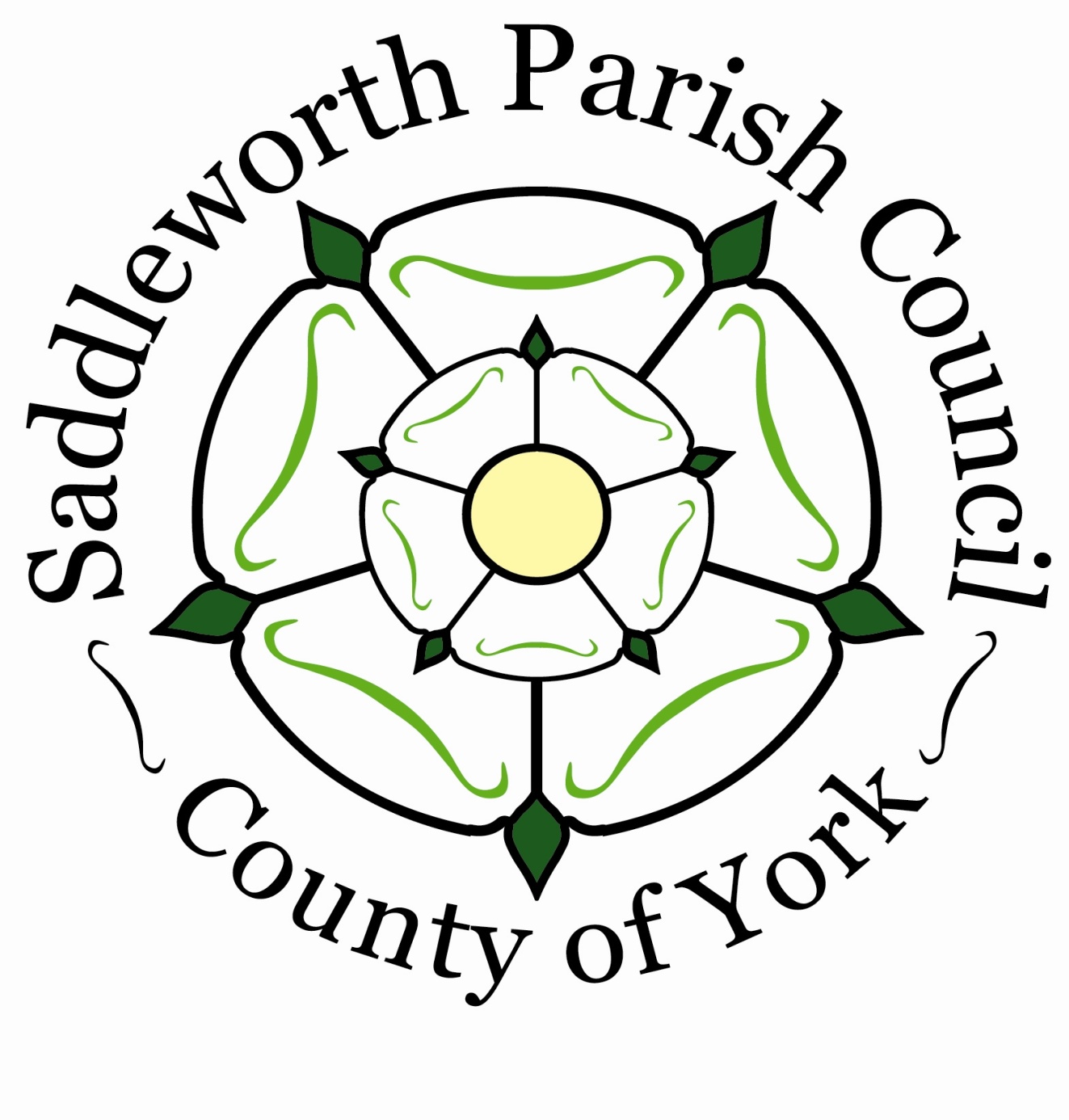 25th April 2023Chairman, Vice Chairman and Members of the Planning CommitteeDear CouncillorA meeting of the Planning Committee will be held at the Civic Hall, on Tuesday 2nd May 2023 at 7.30pm for the purpose of conducting the under mentioned business. Yours faithfullyClerk to the CouncilA G E N D ATo receive apologies for absenceTo receive declarations of InterestApproval of the minutes of the meeting held on Monday 3rd April 2023 Planning ApplicationsTelecommunications Development Document. (E-Mailed to Members 14.4.23)Date of next Meeting : Tuesday 5th June 2023 at 7.30pmWorking for SaddleworthKaren Allott, Clerk to the CouncilCouncil Offices, Civic Hall, Lee Street, Uppermill, Saddleworth OL3 6AETel: 01457 876665              e-mail: enquiries@saddleworthparishcouncil.org.uk         www.saddleworthparishcouncil.org.uk